Person (address)—health address line, text X[X(179)]Exported from METEOR(AIHW's Metadata Online Registry)© Australian Institute of Health and Welfare 2024This product, excluding the AIHW logo, Commonwealth Coat of Arms and any material owned by a third party or protected by a trademark, has been released under a Creative Commons BY 4.0 (CC BY 4.0) licence. Excluded material owned by third parties may include, for example, design and layout, images obtained under licence from third parties and signatures. We have made all reasonable efforts to identify and label material owned by third parties.You may distribute, remix and build on this website’s material but must attribute the AIHW as the copyright holder, in line with our attribution policy. The full terms and conditions of this licence are available at https://creativecommons.org/licenses/by/4.0/.Enquiries relating to copyright should be addressed to info@aihw.gov.au.Enquiries or comments on the METEOR metadata or download should be directed to the METEOR team at meteor@aihw.gov.au.Person (address)—health address line, text X[X(179)]Identifying and definitional attributesIdentifying and definitional attributesMetadata item type:Data ElementShort name:Address lineSynonymous names:Address lineMETEOR identifier:270016Registration status:Health!, Superseded 04/05/2005Data Element Concept:Person (address)—health address lineValue Domain:Text X[X(179)]Value domain attributesValue domain attributesValue domain attributesRepresentational attributesRepresentational attributesRepresentational attributesRepresentation class:TextTextData type:StringStringFormat:X[X(179)]X[X(179)]Maximum character length:180180Data element attributes Data element attributes Collection and usage attributesCollection and usage attributesGuide for use:When addressing an Australian location, following are the standard address data elements that may be concatenated in the Address line:Building/complex sub-unit type Building/complex sub-unit numberBuilding/property name Floor/level numberFloor/level type House/property numberLot/section number Street nameStreet type code Street suffix codeOne complete identification/description of a location/site of an address can comprise one or more than one instance of address line.Instances of address lines are commonly identified in electronic information systems as Address-line 1, Address-line 2, etc.The format of data collection is less important than consistent use of conventions in the recording of address data. Hence, address may be collected in an unstructured manner but should ideally be stored in a structured format.Where Address line is collected as a stand-alone item, software may be used to parse the Address line details to separate the sub-components.Multiple Address lines may be recorded as required.Collection methods:The following concatenation rules should be observed when collecting address lines addressing an Australian location.Building/complex sub-unit type is to be collected in conjunction with Building/complex sub-unit number and vice versa. Floor/level type is to be collected in conjunction with Floor/level number and vice versa. Street name is to be used in conjunction with Street type code and Street suffix code. Street type code is to be used in conjunction with Street name and Street suffix code. Street suffix code is to be used in conjunction with Street name and Street type code. House/property number is to be used in conjunction with Street name.Source and reference attributesSource and reference attributesSubmitting organisation:Standards AustraliaHealth Data Standards Committee.Origin:AS 5017 Health care client identificationRelational attributesRelational attributesRelated metadata references:Has been superseded by Person (address)—address line, text X[X(179)]Community Services (retired), Standard 30/09/2005Health!, Standard 04/05/2005
Is formed using Person (address)—building/complex sub-unit identifier, [X(7)]Community Services (retired), Superseded 06/02/2012Health!, Superseded 07/12/2011
Is formed using Person (address)—building/complex sub-unit type, code A[AAA]Community Services (retired), Superseded 06/02/2012Health!, Superseded 05/10/2016
Is formed using Person (address)—building/property name, text X[X(29)]Community Services (retired), Superseded 06/02/2012Health!, Superseded 07/12/2011
Is formed using Person (address)—floor/level identifier, [NNNA]Community Services (retired), Superseded 06/02/2012Health!, Superseded 07/12/2011
Is formed using Person (address)—floor/level type, code A[A]Community Services (retired), Superseded 06/02/2012Health!, Superseded 05/10/2016
Is formed using Person (address)—house/property identifier, text X[X(11)]Community Services (retired), Superseded 06/02/2012Health!, Superseded 07/12/2011
Is formed using Person (address)—lot/section identifier, N[X(14)]Community Services (retired), Superseded 06/02/2012Health!, Superseded 05/10/2016
Is formed using Person (address)—street name, text A[A(29)]Community Services (retired), Superseded 06/02/2012Health!, Superseded 07/12/2011
Is formed using Person (address)—street suffix, code A[A]Community Services (retired), Superseded 06/02/2012Health!, Superseded 05/10/2016
Is formed using Person (address)—street type, code A[AAA]Community Services (retired), Superseded 06/02/2012Health!, Superseded 07/12/2011
Is re-engineered from  Address line, version 1, DE, NHDD, NHIMG, Superseded 01/03/2005.pdf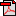  (18.1 KB)No registration statusImplementation in Data Set Specifications:Health care client identificationHealth!, Superseded 04/05/2005